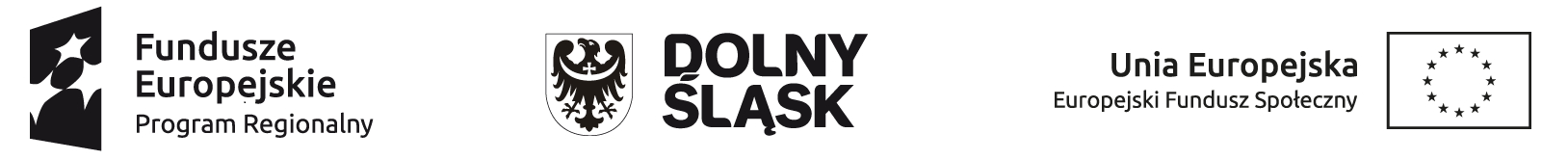 Lwówek Śląski, 29.03.2020 r. Powiatowe Centrum Zdrowia Sp. z o. o. ul. Morcinka 759-600 Lwówek ŚląskiTel. 75 782 0104W związku z ubieganiem się o dofinansowanie projektu ze środków Europejskiego Funduszu Społecznego w ramach Regionalnego Programu Operacyjnego Województwa Dolnośląskiego 2014-2020 Oś priorytetowa 8 Rynek pracy  Działanie 8.7 Aktywne i zdrowe starzenie się (typ projektów 8.7.A.) Nr konkursu: RPDS.08.07.00-IP.02-02-383/20 ogłoszonego przez Dolnośląski Wojewódzki Urząd Pracy - Filia we Wrocławiu, al. Armii Krajowej 54, 50-541 Wrocław, Powiatowe Centrum Zdrowia Sp. z o. o. z siedzibą w Lwówku Śląskim ogłasza:otwarty nabór partnerów w projekcieProgram zapobiegania i wczesnego wykrywania cukrzycy typu 2 wśród mieszkańców subregionu jeleniogórskiego, ukierunkowany na zmniejszenie do 2023 roku zachorowalności (zapadalności) na cukrzycę typu 2 wśród mieszkańców subregionu jeleniogórskiego w wieku 35-64 lat.O partnerstwo w projekcie mogą ubiegać się podmioty lecznicze, które będą realizatorami usług zdrowotnych zaplanowanych w ramach projektu. Świadczenia zdrowotne w ramach Programu mogą być udzielane wyłącznie przez podmioty wykonujące działalność leczniczą określoną w art. 4 ust. 1 oraz w art. 5 ustawy z dnia 15 kwietnia 2011 r. o działalności leczniczej. Podmioty lecznicze nie mogą podlegać wykluczeniu z możliwości otrzymania dofinansowania, w tym wykluczeniu, o którym mowa                   w art. 207 ust. 4 ustawy z dnia 27 sierpnia 2009 r. o finansach publicznych.  Nabór dotyczy 4 typów partnerów:Partner realizujący spotkania edukacyjne (lekarz posiadający specjalizację w dziedzinie diabetologii, lub  pielęgniarka ze specjalizacją w dziedzinie pielęgniarstwa diabetologicznego, lub pielęgniarka z ukończonym kursem specjalistycznym „Edukator w cukrzycy” i minimalnym rocznym stażem pracy w poradni lub oddziale diabetologicznym. Edukację żywieniową może także prowadzić dietetyk (osoba posiadająca tytuł licencjata lub magistra na kierunku dietetyka lub magistra/magistra inżyniera technologii żywności i żywienia człowieka o specjalności żywienie człowieka lub posiadająca tytuł zawodowy dietetyka lub dyplom potwierdzający kwalifikacje zawodowe w zawodzie dietetyk lub tytuł zawodowy technika technologii żywienia w specjalności dietetyka) z udokumentowanym min. rocznym doświadczeniem w prowadzeniu chorych na cukrzycę.)Partner realizujący etap badań przesiewowych w poradniach POZ, posiadający co najmniej 3-letnie doświadczenie w zakresie podstawowej opieki zdrowotnej.Partner realizujący spotkania konsultacyjne diabetologiczne posiadający przynajmniej 3-letnie doświadczenie w zakresie diabetologii. Konsultacje diabetologiczne może prowadzić: lekarz posiadający specjalizację w dziedzinie diabetologii lub będący w trakcie specjalizacji, który ukończył min. drugi rok specjalizacji, lub lekarz ze specjalizacją I stopnia w dziedzinie chorób wewnętrznych lub specjalista w dziedzinie chorób wewnętrznych z co najmniej 5-letnim doświadczeniem w pracy  w oddziale lub w poradni o profilu diabetologicznym.Partner realizujący spotkania konsultacyjne dietetyczne  posiadający przynajmniej 3-letnie doświadczenie w zakresie diabetologii. (Konsultacje dietetyczne może prowadzić dietetyk (osoba posiadająca tytuł licencjata lub magistra na kierunku dietetyka lub magistra/magistra inżyniera technologii żywności i żywienia człowieka o specjalności żywienie człowieka lub posiadająca tytuł zawodowy dietetyka lub dyplom potwierdzający kwalifikacje zawodowe w zawodzie dietetyk lub tytuł zawodowy technika technologii żywienia w specjalności dietetyka) z udokumentowanym min. rocznym doświadczeniem w prowadzeniu chorych na cukrzycę.)Wnioski o udział w projekcie jako partner Powiatowego Centrum Zdrowia Sp. z o. o. z siedzibą w Lwówku Śląskim należy zgłaszać w terminie 21 dni od dnia ogłoszenia pocztą elektroniczną sekretariat@pczlwowek.pl lub  na adres Powiatowe Centrum Zdrowia Sp. z o. o.  ul. Morcinka 7 59-600 Lwówek Śląski (z dopiskiem na kopercie Wniosek o udział w projekcie jako partner). Wnioski należy składać na wzorze stanowiącym załącznik nr 1do ogłoszenia.Więcej informacji pod numerem telefonu  75 782 0103 lub 516 144 993…………………………….Miejscowość, dataPowiatowe Centrum Zdrowia Sp. z o. o. ul. Morcinka 759-600 Lwówek ŚląskiWniosek o udział w projekcie jako partner Powiatowego Centrum Zdrowia Sp. z o. o. z siedzibą w Lwówku ŚląskimJa, niżej podpisany, upoważniony do reprezentowania:zgłaszam w/w podmiot do udziału w projekcie, jako partner Powiatowego Centrum Zdrowia Sp. z o. o. z siedzibą w Lwówku Śląskim, realizujący (ZANACZYĆ WŁAŚCIWE):  Partner realizujący spotkania edukacyjne (lekarz posiadający specjalizację w dziedzinie diabetologii, lub  pielęgniarka ze specjalizacją w dziedzinie pielęgniarstwa diabetologicznego, lub pielęgniarka z ukończonym kursem specjalistycznym „Edukator w cukrzycy” i minimalnym rocznym stażem pracy w poradni lub oddziale diabetologicznym. Edukację żywieniową może także prowadzić dietetyk (osoba posiadająca tytuł licencjata lub magistra na kierunku dietetyka lub magistra/magistra inżyniera technologii żywności i żywienia człowieka o specjalności żywienie człowieka lub posiadająca tytuł zawodowy dietetyka lub dyplom potwierdzający kwalifikacje zawodowe w zawodzie dietetyk lub tytuł zawodowy technika technologii żywienia w specjalności dietetyka) z udokumentowanym min. rocznym doświadczeniem w prowadzeniu chorych na cukrzycę.) Partner realizujący etap badań przesiewowych w poradniach POZ, posiadający co najmniej 3-letnie doświadczenie w zakresie podstawowej opieki zdrowotnej. Partner realizujący spotkania konsultacyjne diabetologiczne posiadający przynajmniej 3-letnie doświadczenie w zakresie diabetologii. Konsultacje diabetologiczne może prowadzić: lekarz posiadający specjalizację w dziedzinie diabetologii lub będący w trakcie specjalizacji, który ukończył min. drugi rok specjalizacji, lub lekarz ze specjalizacją I stopnia w dziedzinie chorób wewnętrznych lub specjalista w dziedzinie chorób wewnętrznych z co najmniej 5-letnim doświadczeniem w pracy  w oddziale lub w poradni o profilu diabetologicznym. Partner realizujący spotkania konsultacyjne dietetyczne  posiadający przynajmniej 3-letnie doświadczenie w zakresie diabetologii. (Konsultacje dietetyczne może prowadzić dietetyk (osoba posiadająca tytuł licencjata lub magistra na kierunku dietetyka lub magistra/magistra inżyniera technologii żywności i żywienia człowieka o specjalności żywienie człowieka lub posiadająca tytuł zawodowy dietetyka lub dyplom potwierdzający kwalifikacje zawodowe w zawodzie dietetyk lub tytuł zawodowy technika technologii żywienia w specjalności dietetyka) z udokumentowanym min. rocznym doświadczeniem w prowadzeniu chorych na cukrzycę.)Oświadczam, że:Zapoznałem się z warunkami naboru partnerów w projekcie Program zapobiegania i wczesnego wykrywania cukrzycy typu 2 wśród mieszkańców subregionu jeleniogórskiego, który jest ukierunkowany na zmniejszenie do 2023 roku zachorowalności (zapadalności) na cukrzycę typu 2 wśród mieszkańców subregionu jeleniogórskiego w wieku 35-64 lat.zapoznałem się z wszystkimi kwestiami dotyczącymi ogłoszonego naboru o dofinansowanie projektu ze środków Europejskiego Funduszu Społecznego w ramach Regionalnego Programu Operacyjnego Województwa Dolnośląskiego 2014-2020 Oś priorytetowa 8 Rynek pracy  Działanie 8.7 Aktywne i zdrowe starzenie się (typ projektów 8.7.A.) Nr konkursu: RPDS.08.07.00-IP.02-02-383/20 ogłoszonego przez Dolnośląski Wojewódzki Urząd Pracy - Filia we Wrocławiu, al. Armii Krajowej 54, 50-541 Wrocław, opisanymi w Regulaminie konkursu, udostępnionym wraz z ogłoszeniem i załącznikami (w wersji elektronicznej) na stronie internetowej  adres strony internetowej IP RPO WD (https://rpo-wupdolnoslaski.praca.gov.pl) oraz na portalu Funduszy Europejskich adres portalu Funduszy Europejskich. http://www.funduszeeuropejskie.gov.pl/Spełniam wszystkie wymagania dla partnera w projekcie oraz z uwagi na to, iż w przypadku realizacji projektu partnerskiego, wszystkie oświadczenia należy złożyć w imieniu Wnioskodawcy oraz wszystkich partnerów uczestniczących w realizacji przedmiotowego projektu, dlatego oświadczam, iż spełniam wymagania dla wnioskodawcy i upoważniam Powiatowe Centrum Zdrowia Sp. z o. o. z siedzibą w Lwówku Śląskim do składania oświadczeń, o których mowa wyżej i do reprezentowania w zakresie wymaganym w projekcie.W przypadku wyboru jako partner projektu zobowiązuję się do zawarcia umowy / porozumienia w zakresie partnerstwa. Jestem świadomy odpowiedzialności karnej za złożenie fałszywych oświadczeń…………………………………………….PodpisNazwa:                ……………………………………………………………………………………………………………………..….Forma prawna:      ……………………………………………………………………………………………………………………..….Forma własności:   ……………………………………………………………………………………………………………………..….NIP:                     ……………………………………………………………………………………………………………………..….REGON:               ……………………………………………………………………………………………………………………..….PKD:                   ……………………………………………………………………………………………………………………..….Adres siedziby:      ……………………………………………………………………………………………………………………..….Ulica:                   ……………………………………………………………………………………………………………………..….Nr budynku:         ……………………………………………………………………………………………………………………..….Nr lokalu:            ……………………………………………………………………………………………………………………..….Kod pocztowy:       ……………………………………………………………………………………………………………………..….Miejscowość:         ……………………………………………………………………………………………………………………..….Telefon:                ……………………………………………………………………………………………………………………..….Fax:                      ……………………………………………………………………………………………………………………..….Adres e-mail:          ……………………………………………………………………………………………………………………..….Adres strony www:   ……………………………………………………………………………………………………………………..….